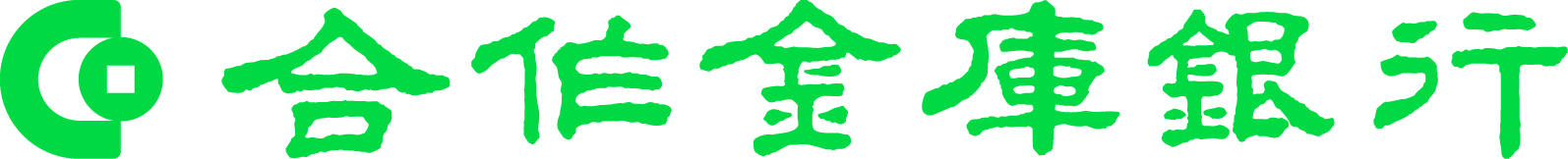 「107年專業護理人員」甄選一、甄選類別、需求人數及報名資格：二、報名日期：107年10月12日起至107年10月26日止，逾期恕不受理。三、其他甄選相關資訊：    請至合作金庫商業銀行網站 http://www.tcb-bank.com.tw 之                              招募訊息/徵才專區/招募公告 下載。類別需求人數基本資格(所有條件均須符合)工作內容備註專業護理人員3人國內外大專專科以上(含)護理相關科系畢業，且已取得畢業證書。已取得護理師證書。符合「醫事人員職業登記及繼續教育辦法」，錄取後立即可取得醫事人員職業登記。從事勞工健康服務護理人員訓練合格。編制於行政管理部負責：依職業安全衛生法、勞工健康保護規則等相關法令規定，執行工作。執行所交付之其他相關工作任務。工作地點：台北市